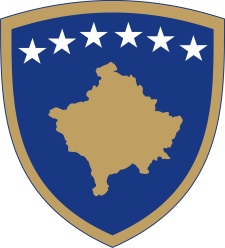 Republika e KosovësRepublika Kosova - Republic of KosovoQeveria - Vlada - Government                                                      Br. 01/145              Datum: 15. 05.2017Na osnovu  člana  92 stav 4. i člana  93 stav  (4) Ustava Republike Kosovo,  člana 4 Pravilnika br. 02/2011 o oblastima administrativnih odgovornosti Kancelarije Premijera i ministarstava, izmenjenog i dopunjenog  Pravilnikom br. 07/2011, i člana  19 Pravilnika o radu  Vlade Republike Kosova  br. 09/2011, Vlada Republike Kosova je, na sednici održanoj 15. maja   2017 godine, donela:O D L U K UUsvajaju    se  izvodi  zapisnika i transkripti  sa141 i 142  sednice Vlade Republike Kosova.Odluka stupa na snagu danom potpisivanja. Isa MUSTAFA      								___________________                                                                                                           Premijer Republike Kosovo  Dostavlja se:Zamenicima premijerasvim ministarstvima  (ministrima )Generalnom sekretaru KPR-a  Arhivi Vlade         Republika e KosovësRepublika Kosova - Republic of KosovoQeveria - Vlada - Government                                                      Br. 02/145              Datum: 15. 05.2017Na osnovu  člana  92 stav 4. i člana 93 stav (4) Ustava Republike Kosova, člana 29 Zakona br. 03 / L-048 o upravljanju javnim finansijama i odgovornosti, sa izvršenim izmenama i dopunama, člana 4 Pravilnika br. 02/2011 o oblastima administrativnih odgovornosti Kancelarije premijera i ministarstava, izmenjen i dopunjen  Pravilnikom br. 07/2011, i člana 19 Pravilnika o radu Vlade Republike Kosova br. 09/2011, Vlada Republike Kosova,  na sednici održanoj 15. maja  2017 godine, donela:O D L U K UDodeljuju se finansijska  sredstva u iznosu od 4,944,900 (četiri miliona i dvestočetrdeset i četira hiljada i devetstotina) evra, za održavanje prevremenih izbora za Skupštinu Kosova.Sredstva iz tačke  1. ove odluke izdvajuju se  na sledeči način:1.500.000 (milion i pet stotina hiljada) evra iz Nepredviđenih troškova,podprogram nepredviđeni  troškovi , sa kodom 13100, Ekonomska kategorija rezerve,  ekonomska podkategorija sa kodom 38010.1.500.000 (milion pet stotina hiljada) evra iz Nepredviđenih troškova  podprogram nepredviđeni  troškovi , sa kodom 13100, Ekonomska kategorija kapitalnih troškova, iz  projekta sa kodom 13255 kod ,"Nepredviđeni  troškovi od 2017 do 2019",  Ekonomska  podkategorija sa kodom 31110 .1,944,900 (milion devesto četrdeset i  četiri hiljada i devetstotina  ) evra iz  Centralne izborne komisije sa kodom  320, podprogram izbori, sa  kodom  14200, ekonomska kategorija roba i usluga.Sredstva iz tačke  2 se prenose  Centralnoj izbornoj komisiji  (CIK) sa  kodom  320 u sledečim podprogramima:322,500 evra  za  Sekretarijat  sa kodom  14100, ekonomska kategorija plata i dnevnica.2,646,100 za Izbore   sa kodom  14200, ekonomska ktegorija roba i usluga.1,944,900 evra  za Izbore   sa kodom  14200, ekonomska kategorija roba i usluga.31,400 (trideset i jedna hiljada i četristo) evra,  ekonomska kategorija opštinskih troškova .Izdvajanje  sredstava po podstavu 3 tačka  2 i tačka  3, za  ekonomske podkategorije se vrši prema aneksu priložen  od  CIK-a.Iznos od 1.944.900  evra od izdvojenih sredstava za opštinske izbore će biti nadoknađen  Centralnoj  izbornoj  komisiji  tokom budžetskog procesa u  2017 godini.Obavezuje se Ministarstvo finansija i Centralna izborna  komisija  na  sprovođenje ove odluke.Odluka stupa na snagu danom potpisivanja. Isa MUSTAFA      								___________________                                                                                                           Premijer Republike Kosovo  Dostavlja se:Zamenicima premijerasvim ministarstvima  (ministrima )Generalnom sekretaru KPR-a  Arhivi Vlade   Republika e KosovësRepublika Kosova - Republic of KosovoQeveria - Vlada - Government                                                      Br. 03/145              Datum: 15. 05.2017Na osnovu  člana  92 stav 4. i člana 93 stav (4) Ustava Republike Kosova, član 20 zakona br.04/L-176 o turizmu,člana 4 Pravilnika br. 02/2011 o oblastima administrativnih odgovornosti Kancelarije premijera i ministarstava, izmenjen i dopunjen  Pravilnikom br. 07/2011, i člana 19 Pravilnika o radu Vlade Republike Kosova br. 09/2011, Vlada Republike Kosova,  na sednici održanoj 15. maja   2017 godine, donela:ODLUKUUsvaja se   Koncept dokumenta o pristupu javnim dokumentima .Obavezuje se Kancelarija Premijera i ostale ovlašćene institucije na sprovođenje ove odluke. Odluka stupa na snagu danom potpisivanja.Isa MUSTAFA      								___________________                                                                                                           Premijer Republike Kosovo  Dostavlja se:•	Zamenicima premijera•	svim ministarstvima  (ministrima )•	Generalnom sekretaru KPR-a  •	Arhivi Vlade Republika e KosovësRepublika Kosova - Republic of KosovoQeveria - Vlada - Government                                  Br. 04/145              Datum: 15. 05.2017Na osnovu  člana 92. stav 4 i člana 93. stav 4 Ustava Republike Kosovo,  člana 4. Pravilnika  br. 02/2011 o oblastima administrativne odgovornosti Kancelarije premijera i ministarstava, izmenjen i dopunjen Pravilnikom  br. 07/2011, i člana 19. Pravilnika Vlade Republike Kosovo br. 09/2011, Vlada Republike Kosovo, na sednici održanoj 15. maja  2017godine, donela : O D L U K UUsvaja se Pravilnik o unutrašnjoj organizaciji i sistematizaciji radnih mesta u  Agenciji za ravnopravnost polova. Obavezuje se Kancelarija Premijera i ostale nadležne  institucije na sprovođenje ove odluke. Odluka stupa na snagu danom potpisivanja.Isa MUSTAFA      								___________________                                                                                                           Premijer Republike Kosovo  Dostavlja se:•   Zamenicima premijera•    Svim ministarstvima  (ministrima )•    Generalnom sekretaru KPR-a  •    Arhivi Vlade   Republika e KosovësRepublika Kosova - Republic of KosovoQeveria - Vlada - Government                                  Br. 05/145              Datum: 15. 05.2017Na osnovu  člana 92. stav 4 i člana 93. stav 4 Ustava Republike Kosovo,  člana 4. Pravilnika  br. 02/2011 o oblastima administrativne odgovornosti Kancelarije premijera i ministarstava, izmenjen i dopunjen Pravilnikom  br. 07/2011, i člana 19. Pravilnika o radu   Vlade Republike Kosovo br. 09/2011, nakon razmatranja zahteve Ministarstva pravde pod br.prot.814 od 24.03.2017,  Vlada Republike Kosovo na sednici održanoj 15. maja   2017. godine, donela:ODLUKUO izmenama i dopunama Odluke Vlade br. 10/104 od 10.08.2016Tačka 1.4 Odluke br. 10/104 od 08.10.2016, menja se i glasi:  Ardian Bajraktari, Ministarstvo pravde, član;. Posle ta;ke 3. dodaje  se  tačka  3/A koja  glasi: 3/A.Predesdnica i članovi Komisije  za njihov  rad i angažovanje  u Komisiji  dobijaju nadoknadu na sledeći način:  Predsednica Komisije  dobija nadoknadu u iznosu od 300 (tri stotine) evra mesečno; Članovi Komisije  dobijaju nadoknadu u iznosu od 250 (dve stotine pedeset) evra mesečno;  Nadoknada se vrši retrokativno od 01 janura 2017 godine.  Ministarstvo pravde je dužno da sprovede ovu odluku.   Odluka stupa na snagu danom potpisivanja.Isa MUSTAFA      								___________________                                                                                                           Premijer Republike Kosovo  Dostavlja se:•    Zamenicima premijera•    Svim ministarstvima  (ministrima )•    Generalnom sekretaru KPR-a  •    Arhivi VladeRepublika e KosovësRepublika Kosova - Republic of KosovoQeveria - Vlada - Government                                  Br. 06/145              Datum: 15. 05.2017Na osnovu  člana 92. stav 4 i člana 93. stav 4 Ustava Republike Kosovo, člana 4. Pravilnika  br. 02/2011 o oblastima administrativne odgovornosti Kancelarije premijera i ministarstava, izmenjen i dopunjen Pravilnikom  br. 07/2011, i člana 19. Pravilnika o radu   Vlade Republike Kosovo br. 09/2011, Vlada Republike Kosovo na sednici održanoj 15. maja    2017. godine, donela:ODLUKUUsvaja se  Koncept dokumenta o organizaciji javne uprave Republike Kosova. Obavezuje se Ministarsvo javne uprave   i ostale nadležne  institucije na sprovođenje ove odluke. Odluka stupa na snagu danom potpisivanja.Isa MUSTAFA      								___________________                                                                                                           Premijer Republike Kosovo  Dostavlja se:•   Zamenicima premijera•   Svim ministarstvima  (ministrima )•   Generalnom sekretaru KPR-a  •   Arhivi VladeRepublika e KosovësRepublika Kosova - Republic of KosovoQeveria - Vlada - Government                                  Br. 07/145              Datum: 15. 05.2017Na osnovu  člana 92. stav 4 i člana 93. stav 4 Ustava Republike Kosovo,  Zakona br.04/L-080 o igrama ma sreću, člana 4. Pravilnika  br. 02/2011 o oblastima administrativne odgovornosti Kancelarije premijera i ministarstava, izmenjen i dopunjen Pravilnikom  br. 07/2011, i člana 19. Pravilnika o radu   Vlade Republike Kosovo br. 09/2011, Vlada Republike Kosovo na sednici održanoj 15. maja   2017. godine, donela:ODLUKUUsvaja se  Koncept dokumenta o civilnoj službi.Obavezuje se Ministarsvo javne uprave   i ostale nadležne  institucije na sprovođenje ove odluke. Odluka stupa na snagu danom potpisivanja.Isa MUSTAFA      								___________________                                                                                                           Premijer Republike Kosovo  Dostavlja se:•    Zamenicima premijera•    Svim ministarstvima  (ministrima )•    Generalnom sekretaru KPR-a  •    Arhivi VladeRepublika e KosovësRepublika Kosova - Republic of KosovoQeveria - Vlada - Government                                  Br. 08/145              Datum: 15. 05.2017Na osnovu  člana 92. stav 4 i člana 93. stav 4 Ustava Republike Kosovo, člana 4. Pravilnika  br. 02/2011 o oblastima administrativne odgovornosti Kancelarije premijera i ministarstava, izmenjen i dopunjen Pravilnikom  br. 07/2011, i člana 19. Pravilnika o radu   Vlade Republike Kosovo br. 09/2011, Vlada Republike Kosovo, na sednici održanoj 15 maja  2017 godine, donela:ODLUKUUsvaja se  zahtev Vladine Komisije za nestala lica za dodelu finansijskih sredstava u iznosu od 5.500,00 (pet hiljada  i petstotina) evra, za podršku projektima udruženja porodica nestalih lica, kao što su dole opisani :Udruženju  “26 Mart  1999, Mala Kruša ”,  se dodeljuju 3.000,00 (tri hiljade) evra , za pripremu i izdavanje  Dokumentarne knjige  “Ubijeno selo ”. Sredstva se prenose na  bankovni žiroračun  Udruženja  “26 mart 1999, Mala Kruša”, br. 1404000003857525 – Privredna banka.Udruženju  “Pozivi majki ”, Djakovica , se dodeljuju  2.000,00 (dve hiljade) evra ,za  ponovno izdanje na engleskom jeziku knjige "Monografija o kidnapovanim i nestalim osobama  tokom poslednjeg  rata na Kosovu, Đakovica 24. mart 1999 - 12. jun 1999 ,-. Istina o ratnim zločinima. Sredstva se prenose na bankovni žiroračun  Udruženja "Pozivi majki”, br:1140087753000125 kod ProCredit Bank.NVO-u  “Podizanja glasa”, Skenderaj, se dodeljuju  500.00 (petsto) evra , za organizovanje  psihosocijalnih sastanaka  sa članovima porodica  nestalih lica.Sredstva se prenose na bankovni žiroračun NVO-a “Podizanje glasa”, br. 1707001600065063 u banci NLB Priština. Finansijska  sredstva iz tačke 1. ove odluke se izdvajaju iz budžeta za troškove Vladine komisije za nestale osobe u okviru Kancelarije premijera, ekonomska kategorija subvencija i transfera.Kancelarija  premijera se  obavezuje  da sprovede ovu odluku.Odluka stupa na snagu danom potpisivanja.Isa MUSTAFA      								___________________                                                                                                           Premijer Republike Kosovo  Dostavlja se:•    Zamenicima premijera•    Svim ministarstvima  (ministrima )•    Generalnom sekretaru KPR-a  •    Arhivi Vlade Republika e KosovësRepublika Kosova - Republic of KosovoQeveria - Vlada - GovernmentBr.09/15              Datum: 15. 05.2017Na osnovu  člana  92 stav 4. i člana 93 stav (4) Ustava Republike Kosova, člana 29 Zakona br. 03 / L-048 o upravljanju javnim finansijama i odgovornosti, sa izvršenim izmenama i dopunama, člana 4 Pravilnika br. 02/2011 o oblastima administrativnih odgovornosti Kancelarije premijera i ministarstava, izmenjen i dopunjen  Pravilnikom br. 07/2011, i člana 19 Pravilnika o radu Vlade Republike Kosova br. 09/2011, Vlada Republike Kosova,  na sednici održanoj 15. maja  2017 godine, donela:O D L U K UIzdvajaju se finansijska  sredstva u iznosu od 90.499 (devedeset hiljada i četristo devedeset i devet) evra za sprovođenje žalbenog postupka u vezi sa održavanjem prevremenih izbora za Skupštinu Kosova.Sredstva iz tačke  1. ove odluke se  izdvajaju iz  Nepredviđenih troškova, podprogram nepredviđeni  troškovi, sa kodom  13100, ekonomska kategorija rezervi, ekonomska  podkategorija sa kodom 38010.Sredstva iz tačke 1 se prenose  Izbornom panelu za  žalbe i predstvake, podprogram Izborni  panel za  žalbe i predstavke  sa kodom 25700,  i to:58,599 evra  u ekonomsku kategoriju  plata i dnevnica ,  ekonomska podkategorija  sa  kodom 11110, i31,900 evra  u ekonomsku kategoriju  roba i usluga, ekonomska podkategorija  sa  kodom  13460.Obavezuje se Ministarstvo finansija i Izborni panel za žalbe i predstavke na sprovodjenje  ove odluke.Odluka stupa na snagu danom potpisivanja.Isa MUSTAFA      								___________________                                                                                                           Premijer Republike Kosovo  Dostavlja se:•    Zamenicima premijera•    Svim ministarstvima  (ministrima )•    Generalnom sekretaru KPR-a  •    Arhivi Vlade 